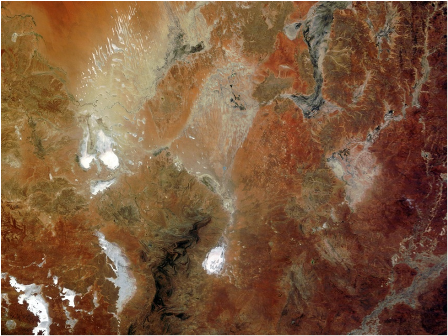 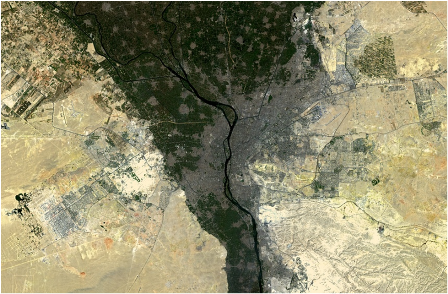 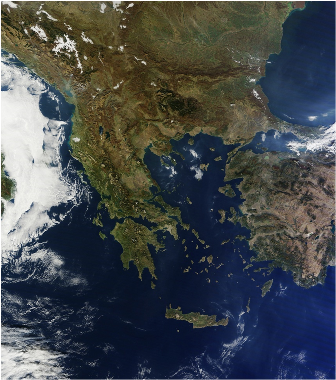 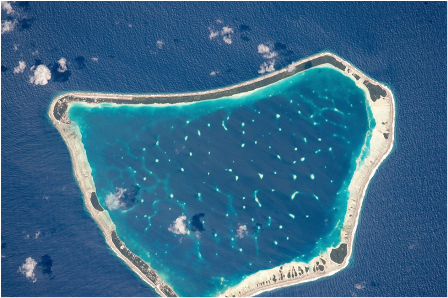 Figure 11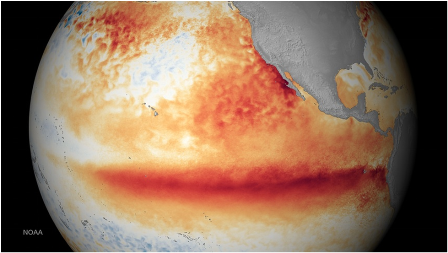 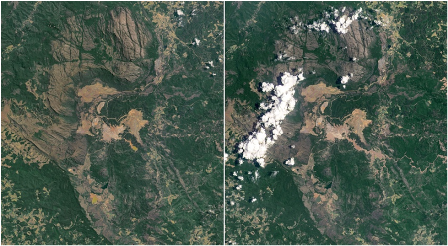 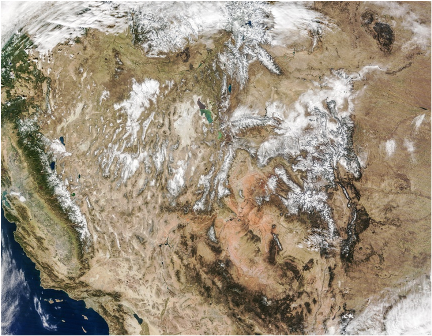 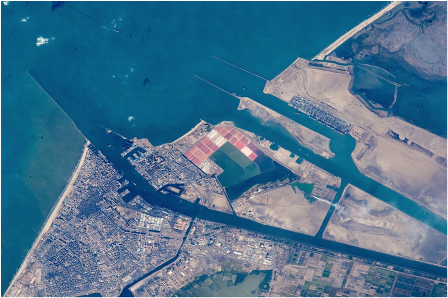 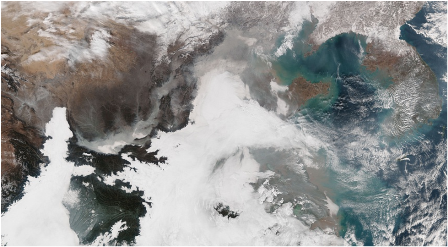 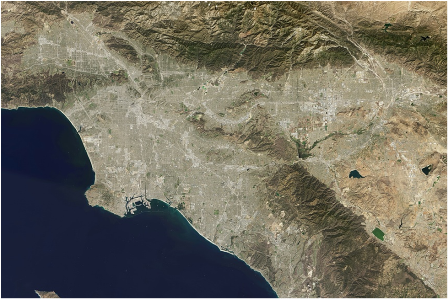 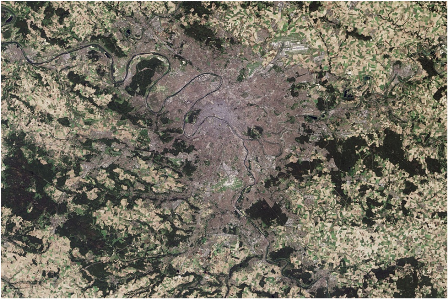 